Tabulka poplatků u bankovních terminálů od společnosti FiskalPRO.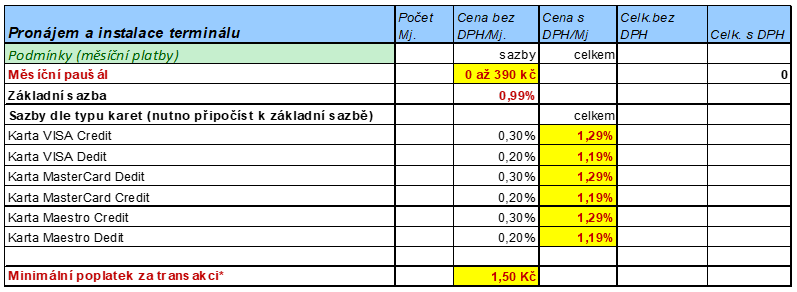 Ceny jsou bez záruky.Pro přesné vyčíslení nás neváhejte kontaktovat.Barbora Jurečkovápokladny@hcv.cz+420 734 576 577